FRONTLINE PET CARE GEL K ČIŠTĚNÍ UŠÍProti zápachuZklidňujeChráníVeterinární kosmetický přípravekPřípravek není určen k ochraně proti blechám a klíšťatům.Zinek a ramnóza napomáhají vyvážení citlivého ekosystému zvukovodu a zklidňují pokožku.Návod: Naneste malé množství gelu do zvukovodu. Jemně promasírujte. Očistěte vatou.Upozornění: Pouze k zevnímu použití. Uchovávejte mimo dosah dětí.Č. schválení: 109-16/C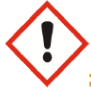 VarováníSLOŽENÍ: AQUA (WATER), GLYCERIN, PENTYLENE GLYCOL, POLYSORBATE 80, PHENOXYETHANOL, PROPANEDIOL, CHLORPHENESIN, PARFUM (FRAGRANCE), ACRYLATES/C10-30 ALKYL ACRYLATE CROSSPOLYMER, ZINC PYRITHIONE, SODIUM HYDROXIDE, RHAMNOSE, ELAEIS GUINEENSIS (PALM) OIL, GLUCOSE, GLUCURONIC ACID, DMDM HYDANTOIN125 ml e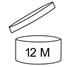 Made in FranceMerial, 29 avenue Tony Garnier, 69007 Lyon, Franciewww.merial.comVýrobce:Evaliance, Parc activités de Signes, Allée , Luxembourg, 83870 Signes, Francie